Minutes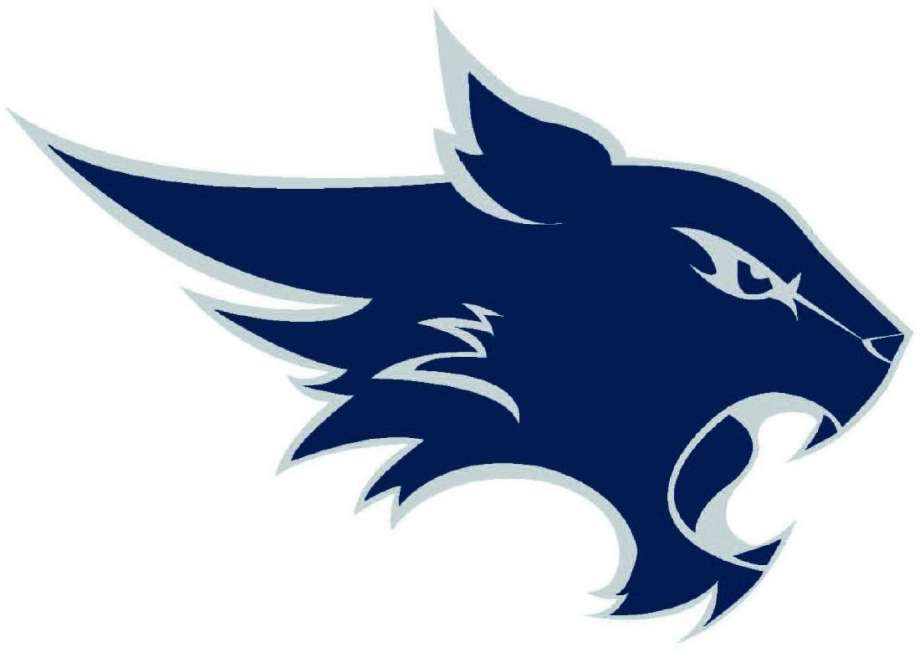 TMHS PTODecember 7, 2018For the December meeting, board members conducted the following business via email: Committee ReportsPresident No items to report.SecretaryNovember meeting minutes were approved. TreasurerNovember budget was approved. Square fees were $7.40 for over $200 in concession sales (roughly 3%).Bank fees occur with deposits over $2500 in a month.  Our month runs the 15th - 14th.  Lynda will aim to minimize any charges.990-N paperwork was filed.Concessions Concession sales have earned approximately $5500+. Budgeted goal is $9500, and there are still 16 basketball games left.A few prices changes went into effect on November 9.  Soda ($1.50 to $1.75), hot chocolate ($1.00 without toppings to $1.50 with toppings), and chocolates ($1.25 to $1.50).Additional items are periodically added throughout the seasons such as cupcakes, donuts, muffins, pop tarts, etc. ($.75-$1.50).Pizza ($2.00) was replaced with pasta and tacos ($3.00 each).Began accepting credit cards during boys’ basketball tournament in mid-November.  To date, credit card sales are $295.25 (81 sales, $3.64 average sale).  Need to decide whether we want to continue to absorb credit card fee cost or pass it along to our customers.If anyone is interested in helping work, shop, or bake for concessions, please let Gloria know!  Volunteers are always welcome.Students who need volunteer hours are encouraged to sign up.A concessions volunteer is also needed on Friday, January 19.Family/ Staff MembershipNo items to report.Volunteer CoordinatorNo items to report.HospitalityPanera bagel draw winner for December is Carisa Spraberry.Had more than enough volunteers for pumpkin bread!  Thanks to all who contributed!No teacher treat in December.  Next one will likely be planned for around Valentine’s Day.CommunicationsNo items to report.Spirit NightsDistrict 249 will not be able to host a spirit night on December 20 but will waive court fees for all who want to play.  Still considering other options such as Whataburger, Panera, etc. Reward and RecognitionNext reward lunch will be January 18.Carrie will contact Ms. Chumley regarding another video announcement that would include information about qualifying for the lunch with an overall 15 point grade improvement.For the last reward lunch, we ordered for 89% of qualifying students and were left with very few extras.Had a great response from students who earned quality points in advanced classes (approximately 150 students picked up that were not on the list). Need to confirm numbers for the January lunch as well as best location for salad pick up at our next meeting.Next MeetingTuesday, January 8 at 1:00 in the LGI.
